Сообщение о возможном установлении публичного сервитута          В соответствии со ст. 39.42 Земельного кодекса Российской Федерации администрация Окуловского муниципального района информирует правообладателей земельных участков о возможном установлении публичного сервитута по ходатайству Публичного акционерного общества «Россети Северо-Запад» сроком на 49 лет с целью размещения и эксплуатации существующего инженерного сооружения ВЛ-0,4 кВ от КТП-63 кВА «Лешино» Л-1 ТПС «Торбино» общей площадью 5075 кв.м., в том числе:- на часть земельного участка, расположенного в кадастровом квартале 53:12:0000000, площадью 3643,56 кв.м.;- на часть земельного участка с кадастровым номером 53:12:1413001:6, расположенного по адресу: Новгородская область, Окуловский район, Боровёнковское сельское поселение, д.Лешино, д. 4, площадью 26,70 кв.м.;- на часть земельного участка с кадастровым номером 53:12:1413001:11, расположенного по адресу: Новгородская область, Окуловский район, Боровёнковское сельское поселение, д.Лешино, д. 6, площадью 1,76 кв.м.;- на часть земельного участка с кадастровым номером 53:12:1419002:9, расположенного по адресу: Новгородская область, Окуловский район, Окуловское лесничество, Торбинское и Боровенковское участковые лесничества, лесной квартал №195, площадью 1402,98 кв.м.Графическое описание местоположения границ публичного сервитута:Публичный сервитут для размещения и эксплуатации существующего инженерного сооружения – ВЛ-0,4 кВ от КТП-63 кВА «Лешино» Л-1 ТПС «Торбино» в кадастровом квартале 53:12:0000000, расположенный по адресу: Новгородская область, Окуловский район,  д.Лешино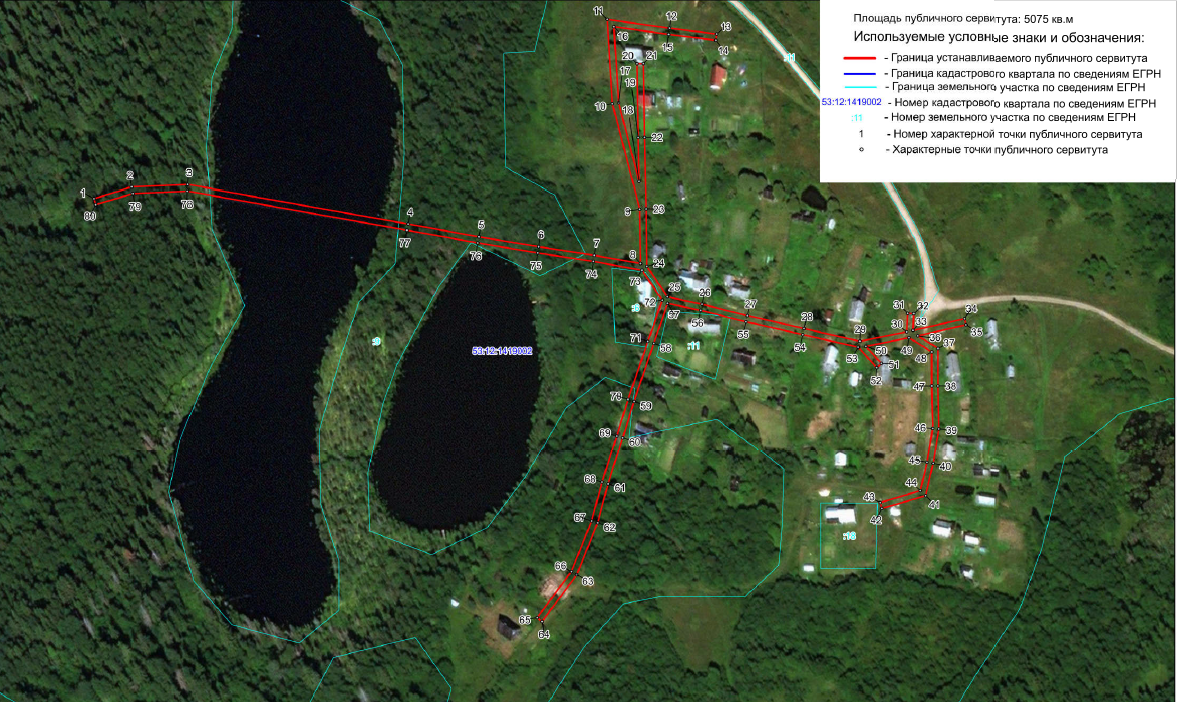 Заинтересованные лица в течение тридцати дней со дня опубликования настоящего сообщения могут ознакомиться с поступившим ходатайством об установлении публичного сервитута и прилагаемым к нему описанием местоположения границ публичного сервитута по адресу: в Администрацию Окуловского муниципального района по адресу: Новгородская область, Окуловский район, г.Окуловка, ул.Кирова, д.6, каб.23, контактный телефон (81657) 21-400, по рабочим дням с 08.00 до 17.00, перерыв на обед с 13.00 до 14.00.Правообладатели земельных участков, в отношении которых испрашивается публичный сервитут, если их права (обременения права) не зарегистрированы в Едином государственном реестре недвижимости, могут обратиться с заявлением об учете их прав на земельные участки с приложением копий документов, подтверждающих эти права в Администрацию Окуловского муниципального района в рабочие дни с 8.00 до 13.00 и с 14.00 до 17.00 ч., по адресу: Российская Федерация, Новгородская область, Окуловский район, г.Окуловка, ул.Кирова, д.6, контактный телефон (81657) 21-400. Последний день подачи заявления 27 мая 2022 года.